Особенности адаптаций  детей раннего возраста к  условиям детского садаАдаптация — приспособление организма к изменяющимся внешним условиям. Адаптация является активным процессом, приводящим или к позитивным результатам (приспособлению, т. е. совокупности всех полезных изменений организма и психики), или к негативным (стрессу)Различают три степени фазы адаптационного периода: легкая адаптация, адаптация средней тяжести, тяжелая адаптация. Совместно с семьей необходимо  в детском саду создать такие условия, которые привели бы к наиболее адекватному, безболезненному приспособлению ребенка к новым условиям. Психологи выделяют два основных критерия успешной адаптации:внутренний комфорт эмоциональная удовлетворенность;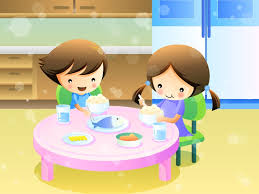 Ранний возраст — период формирования навыков самостоятельности. Выполнение действий без помощи взрослого рано начинает доставлять малышу удовольствие.Потребность малыша в проявлении активности реализуется через самосознание и формирование «я-концепции». Это самосознание следует, насколько возможно, всячески поддерживать. Воспитатели детского сада чаще сталкиваются с отсутствием основ самостоятельности, что во многом усложняет процесс адаптации ребенка к детскому саду, снижает уровень приспособления к новым для ребенка условиям.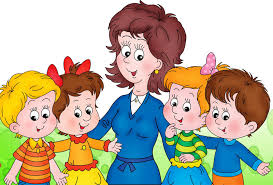 Неуравновешенность нервных процессов и частая смена эмоционального состояния у детей раннего возраста являются причинами неустойчивого поведения ребенка. В раннем возрасте малыш еще не может быстро, произвольно переключаться с одного вида деятельности на другой, и поэтому резкий срыв — требование немедленно прекратить игру — ему непосильно, вызывает резкий протест. Если взрослый делает это постепенно — вначале предлагает закончить игру, положить игрушки на место, затем дает установку на новый вид деятельности: «Сейчас пойдем умываться, ты мне поможешь поставить тарелки на стол?» — ребенок охотно принимает предложение взрослого.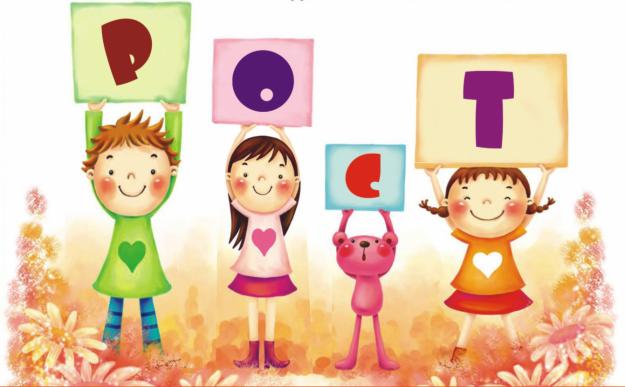 В период адаптации следует учитывать не только возрастные, но и индивидуальные особенности ребенка. У детей с разным типом высшей нервной деятельности предел работоспособности неодинаков: одни утомляются быстрее, им показано более раннее укладывание спать; другие -- подвижны, активны, сами вступают в контакт с окружающими.Детям раннего возраста трудно приспособиться к многочисленным изменениям, поэтому в период привыкания ребенка к условиям детского сада необходимо поддерживать их привычки. 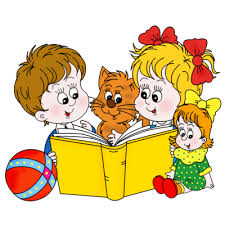  Перед сном малыша можно покачать, предложить взять с собой любимую игрушку, рассказать сказку и т. п. Серьезной проблемой в период адаптации является организация процесса питания.Организация питания в детском саду существенно отличается от домашних условий, привычных для ребенка: наименованием блюд (овощное рагу, рыбное суфле, печеночные оладьи и др.), объемом, продолжительностью, методами и приемами. Если у ребенка не сформированы навыки самостоятельности в еде, то воспитатель использует показ с объяснением, поощрение, пример сверстника, игровые приемы, «докармливает» малыша и др. Не следует кормить ребенка силой, заставлять полностью съедать непривычную пищу. Целесообразно использовать принцип постепенности, индивидуальности, создавать условия, способствующие возникновению аппетита.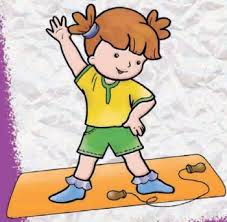 Необходимо удовлетворять потребность детей в эмоциональном контакте со взрослым. Ласковое общение с ребенком, использование «домашнего» имени, периодическое пребывание малыша на руках воспитателя дают ему чувство защищенности, помогают быстрее адаптироваться. Все процедуры, вызывающие отрицательные эмоции, в том числе и закаливание, в период адаптации проводить не рекомендуется.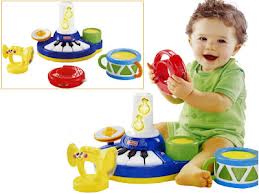 Анализ работы с детьми раннего возраста в адаптационный период показывает, что по мере привыкания к новым условиям у детей сначала восстанавливается аппетит, затем нормализуется сон — таким образом, в течение двух-трех месяцев поведение малыша становится более уравновешенным. Нередко причиной эмоциональных срывов является эмоционально нестабильное поведение других детей группы (возня, плач, капризы, упрямство и др.). Воспитатели создают  благоприятный микроклимат в группе, внимательно наблюдая за настроением, эмоциональным состоянием и поведением всех малышей.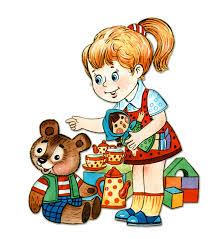 Одной из причин неуравновешенного поведения детей в период адаптации является неправильная организация детской деятельности: когда не удовлетворяется двигательная активность, ребенок испытывает дефицит в общении со взрослыми. Срывы в поведении могут происходить и в результате того, что своевременно не удовлетворены органические потребности — неудобства в одежде, ребенок голоден, не выспался. Поэтому режим дня, тщательный гигиенический уход, методически правильное проведение всех режимных процессов, являются залогом формирования правильного поведения ребенка, создания у него уравновешенного настроения.Лучший способ отвлечь малыша от грустных мыслей — занять его различными видами деятельности. В группе следует организовать «уголок », создать условия для строительных, сюжетно-отобразительных игр, рисования и лепки. Сгладить адаптационный период помогут' подвижные игры и игры- упражнения, которые необходимо проводить несколько раз в день. Родителям дома  следует создавать условия для самостоятельных упражнений и игр детей, предложив малышам каталки, машинки, мячи и др. Если малыши не расположены в данный момент к подвижным играм, можно предложить почитать им сказку, рассмотреть иллюстрации в книге или поиграть в спокойные игрыс игрушками, строительным материалом. Игры с песком и водой, организованные родителями на даче, около дома в песочнице, благоприятно действуют на эмоциональное состояние детей. Эти игры имеют большие развивающие возможности, но в период адаптации главным является их успокаивающее и расслабляющее действие.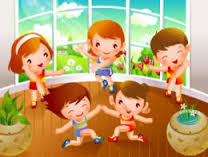 Анализ работы с детьми второго- третьего года жизни показывает, что уже в раннем возрасте наибольшее значение в период адаптации имеет уровень развития механизмов социализации, что проявляется в умении устанавливать взаимодействие со взрослым и сверстниками. В особом внимании и индивидуальном подходе нуждаются робкие, застенчивые дети, чувствующие себя некомфортно в группе. Игры должны быть направлены не только на то, чтобы подбодрить робкого и развеселить плачущего, но и успокоить слишком шаловливого, переключить внимание и помочь расслабиться рассерженному, агрессивному ребенку.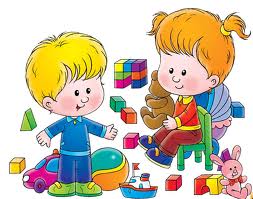 Администрация и сотрудники дошкольного учреждения правильно организовывают период адаптации детей. Составление гибкого графика поступления детей в группу станет благоприятным условием для успешной адаптации малышей. В группу раннего возраста принимаются одновременно не более двух детей с интервалом в три-четыре дня. Приходить за ребенком родителям желательно в часы бодрствования. Время пребывания ребенка в группе увеличивается постепенно: с двух-трех часов до десяти-двенадцати в день.Необходимое условие успешной адаптации — согласованность действий родителей и воспитателей, сближение подходов в воспитании ребенка в семье и в детском саду с учетом индивидуальных особенностей. Еще до поступления малыша в группу воспитателям следует установить контакт с семьей. 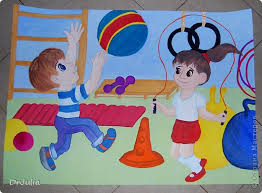 Все привычки и индивидуальные особенности ребенка сразу выяснить сложно, но в процессе посещения семьи или в ходе ознакомительной беседы с родителями можно узнать о характере поведения, интересаи склонностях малыша. 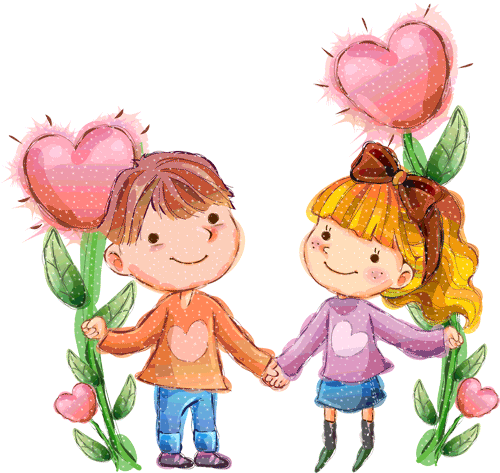 Целесообразно рекомендовать родителям в первые дни приводить ребенка только на прогулку — так ему проще познакомиться с воспитателями и другими детьми. Желательно приводить малыша не только на утреннюю, но и на вечернюю прогулку,когда можно обратить его внимание на то, как мамы и папы приходят за детьми, как они радостно встречаются. В первые дни стоит приводить ребенка в группу позже 8 часов, чтобы он не был свидетелем отрицательных эмоций других детей при расставании с родителями.Родителям можно осмотреть групповые помещения, увидеть шкафчик, кровать, игрушки;  то, чем ребенок будет заниматься, во что  будет играть; познакомится  с распорядком дня, вместе  с воспитателем обсудить, как помочь ребенку адаптироваться к условиям детского сада.родителям  предоставляется возможность пребывания в группе вместе со своим ребенком в любое время по их желанию. Родители должны быть уверены в том, что воспитатель выполнит их разумные просьбы относительно питания, сна, одежды ребенка; успокоить, что все медицинские и закаливающие процедуры будут проводиться только с их согласия.Родителям следует внимательно прислушиваться к советам педагога, принимать к сведению его рекомендации, информацию о результатах наблюдения за поведением ребенка.Основная задача педагога в период адаптации — формирование эмоционального контакта с детьми, их доверия к окружающим взрослым. Главной фигурой и центром внимания для двухлетних детей всегда остается взрослый, поэтому они с большим интересом наблюдают за его деятельностью.Инициатором игр всегда выступает взрослый. Первые игры организуются с детьми, которые хотятиграть, с остальными ребятами воспитатель индивидуально проводит те игры, к которым малыши проявляют интерес. Игры выбираются с учетом игровых возможностей детей, места проведения и т. д. Все игры-занятия с детьми в период адаптации проводятся индивидуально. В игры-занятия по подгруппам детей следует вовлекать постепенно в соответствии с их желаниями.Если воспитатели и родители объединят свои усилия и обеспечат малышу защиту, эмоциональный комфорт, интересную и содержательную жизнь в детском саду и дома — это будет залогом оптимальной адаптации детей раннего возраста к детскому саду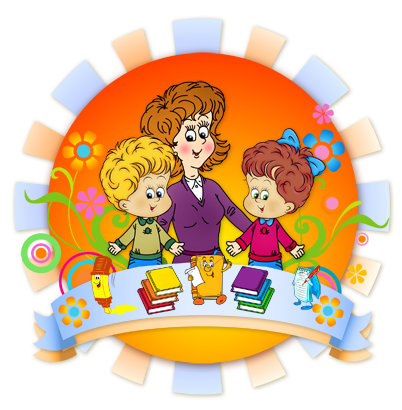 